     Descriptif du matériel :      Point à temps V 13.45             PROMarque : ACMARModèle : POINT A TEMPS AMOVIBLE SUR BERCEType: P2 n° 20530Mise en circ. : 01/11/2013Prix : 16 000 €Description : POINT à TEMPS à émulsion de 2013, vente aux professionnels, vendu dans l’état. Voir caractéristiques techniques en pièces jointes. Visite du matériel possible sur rendez-vous. Pas de livraison. Véhicule à retirer sur place. Pour le paiement lire les Conditions générales de ventes.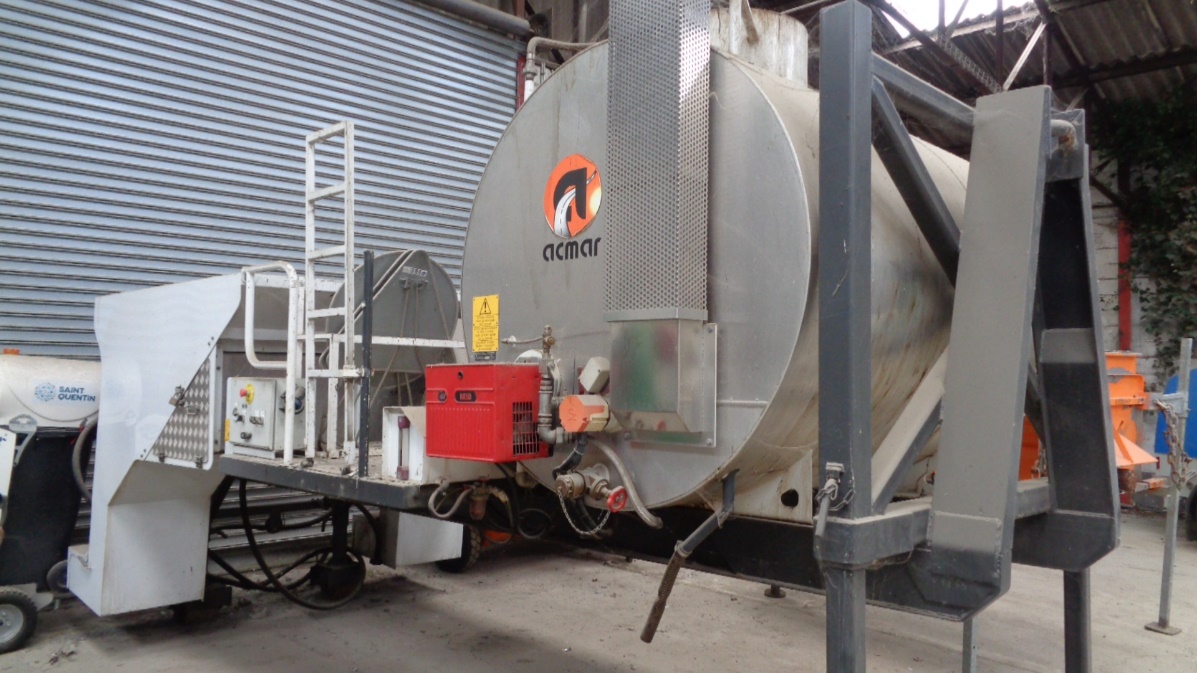 